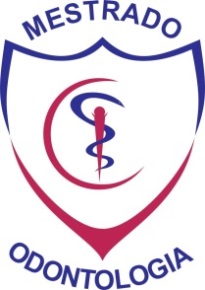 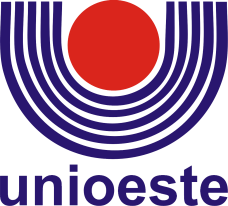 FULANO DE TAL (Times 12 maiúsculo centralizado).....Título do projeto....(Times 14, centralizado, o título não deve ser todo ele em caixa alta)Cascavel - PRpreencher o ano aquiFULANO DE TAL(Times 12, maiúsculo, centralizado).....Título do projeto....(Times 14, centralizado, o título não deve ser todo ele em caixa alta)Projeto de Dissertação apresentado ao Programa de Pós-Graduação em Odontologia – Mestrado, Centro de Ciências Biológicas e da Saúde, Universidade estadual do Oeste do Paraná, como requisito parcial para a disciplina Seminários aplicados a Clínica Odontológica.Área de concentração: OdontologiaOrientador: Prof. Dr. Fulano de TalCascavel - PRpreencher o ano aqui.....Título do projeto em português.... (Times, 14 justificado, espaçamento 1,5 cm entre linhas)RESUMOTodo ele justificado, sem parágrafos e margens, Times New Roman, 12 - Deverá ter no máximo 500 palavras (Conforme norma da ABNT NBR 14724:2005/2006)Palavras-chave: até 4 descritores presentes no DeCS - Descritores em Ciências da Saúde, separados por vírgulas.*Elemento obrigatório.LISTA DE ILUSTRAÇÕESFigura 1	Exame Clínico Inicial	15Figura 2	Fluxograma do Ensaio Clínico	21Figura 3	Gráfico de barras dos resultados	29OBS: Conforme norma da ABNT NBR 14724:2005/2006 – Elemento opcional, que deve ser elaborado de acordo com a ordem apresentada no texto, com cada item designado por seu nome específico, acompanhado do respectivo número da página. Quando necessário, recomenda-se a elaboração de lista própria para cada tipo de ilustração (desenhos, esquemas, fluxogramas, fotografias, gráficos, mapas, organogramas, plantas, quadros, retratos e outros).Obs.: Neste item, fica a critério do autor a elaboração de lista de ilustrações para demonstração de quadros, figuras e gráficos; ou utilizar as listas separadamente.*Elemento opcionalSUMÁRIO1 Introdução .	52 Objetivos .	73 Revisão de Literatura .	94 Metodologia  :	155 Equipe executora 	196 Locais de realização 	207 Contribuição esperada	218 Referências biliográficas	229 Cronograma de execução	2510 Orçamento	2611. Apêndice	2712. Anexos	29*Elemento obrigatórioOBS: Conforme a NBR 14724:2005/2006, item Paginação:“Todas as folhas do trabalho, a partir da folha de rosto, devem ser contadas seqüencialmente, mas não numeradas. A numeração é colocada, a partir da primeira folha da parte textual, em algarismos arábicos, no canto superior direito da folha, a  da borda superior, ficando o último algarismo a  da borda direita da folha. Havendo apêndice e anexo, as suas folhas devem ser numeradas de maneira contínua e sua paginação deve dar seguimento à do texto principal”.IntroduçãoO número da paginação inicia nesta página. Porém, a contagem deve desconsiderar a primeira capa, e contar os demais elementos pré-textuais.O título acima, sem parágrafo.No corpo do texto, todos os parágrafos devem ser de 1,5 cm.Espaçamento entre linhas no texto de 1,5ObjetivosO título acima, sem parágrafo.No corpo do texto, todos os parágrafos devem ser de 1,5 cm.Espaçamento entre linhas no texto de 1,5Revisão da LiteraturaO título acima, sem parágrafo.No corpo do texto, todos os parágrafos devem ser de 1,5 cm.Espaçamento entre linhas no texto de 1,5MetodologiaO título acima, sem parágrafo.No corpo do texto, todos os parágrafos devem ser de 1,5 cm.Espaçamento entre linhas no texto de 1,5Equipe executoraLocais de realizaçãoContribuição esperadaReferências bibliográficasListar as referências bibliográficas de acordo com a norma de ABNT NBR 6023:2002.Cronograma de execuçãoOrçamentoDespesas Receita (incluir fonte financiadora das despesas previstas)ApêndiceApêndice é um item opcional e corresponde a um texto ou documento elaborado pelo aluno para complementar a apresentação da sua dissertação, e somente dever ser incluído quando for indispensável à compreensão do trabalho.AnexosAnexos são os documentos elaborados ou não pelo autor, que servem de fundamentação, comprovação ou ilustração, como normas, regimentos, entre outros.Os anexos devem ser colocados em páginas separadas, devidamente numerados, ordenados e titulados.Margem superior Configuração da páginaPapel A4Tipo de Fonte:Times New Roman - TNRElemento textual - EspaçamentoEntre linhas 1,5 cmTamanho da fonte: 12Margem esquerda                                                                                                             Margem direita Margem inferior AtividadeAno 20xxAno 20xxAno 20xxAno 20xxAno 20xxAno 20xxAno 20xxAno 20xxAno 20xxAno 20xxAno 20xxAno 20xxAno 20xxAno 20xxAno 20xxAno 20xxAno 20xxAno 20xxAno 20xxAno 20xxAno 20xxAno 20xxMarAbrMaiJunJulAgoSetOutNovDezJanFevMarAbrMaiJunJulAgoSetOutNovDezMATERIAL DE CONSUMOMATERIAL DE CONSUMOMATERIAL DE CONSUMOMATERIAL DE CONSUMOMATERIAL DE CONSUMOMATERIAL DE CONSUMOMATERIAL DE CONSUMOQuantidadeQuantidadeDescreverValor UnitárioValor UnitárioValor TotalValor TotalSubtotal Material de Consumo              R$Subtotal Material de Consumo              R$Subtotal Material de Consumo              R$Subtotal Material de Consumo              R$Subtotal Material de Consumo              R$Subtotal Material de Consumo              R$Subtotal Material de Consumo              R$MATERIAL PERMANENTEMATERIAL PERMANENTEMATERIAL PERMANENTEMATERIAL PERMANENTEMATERIAL PERMANENTEMATERIAL PERMANENTEMATERIAL PERMANENTEMATERIAL PERMANENTEQuantidadeDescriçãoDescriçãoDescriçãoValor UnitárioValor UnitárioValor TotalValor TotalSubtotal Material Permanente        R$Subtotal Material Permanente        R$Subtotal Material Permanente        R$Subtotal Material Permanente        R$Subtotal Material Permanente        R$Subtotal Material Permanente        R$Subtotal Material Permanente        R$Subtotal Material Permanente        R$                                                                 TOTAL DESPESAS R$                                                                 TOTAL DESPESAS R$                                                                 TOTAL DESPESAS R$                                                                 TOTAL DESPESAS R$                                                                 TOTAL DESPESAS R$                                                                 TOTAL DESPESAS R$                                                                 TOTAL DESPESAS R$                                                                 TOTAL DESPESAS R$RECEITAS Recursos próprios (Discriminar)Subtotal Recursos próprios R$ Outros recursos (Discriminar)Subtotal Outros recursos R$TOTAL RECEITAS R$